Before theFederal Communications CommissionWashington, D.C. 20554ORDERAdopted: November 13, 2019	Released: November 14, 2019By the Deputy Chief, Consumer Policy Division, Consumer and Governmental Affairs Bureau:In this Order, we consider a complaint alleging that Telplex Communications (Telplex) changed Complainant’s telecommunications service provider without obtaining authorization and verification from Complainant as required by the Commission’s rules.  We find that Telplex’s actions violated the Commission’s slamming rules, and we therefore grant Complainant’s complaint.Section 258 of the Communications Act of 1934, as amended (the Act), prohibits the practice of “slamming,” the submission or execution of an unauthorized change in a subscriber’s selection of a provider of telephone exchange service or telephone toll service.  The Commission’s implementing rules require, among other things, that a carrier receive individual subscriber consent before a carrier change may occur.  Specifically, a carrier must: (1) obtain the subscriber's written or electronically signed authorization in a format that satisfies our rules; (2) obtain confirmation from the subscriber via a toll-free number provided exclusively for the purpose of confirming orders electronically; or (3) utilize an appropriately qualified independent third party to verify the order.  The Commission has also adopted rules to limit the liability of subscribers when a carrier change occurs, and to require carriers involved in slamming practices to compensate subscribers whose carriers were changed without authorization. In June 2018, the Commission codified a rule to prohibit misrepresentations on sales calls to further reduce the incidence of slamming.  Under the revised rule, upon a finding of material misrepresentation during the sales call, the consumer’s authorization to change carriers will be deemed invalid even if the carrier has some evidence of consumer authorization of a carrier switch, e.g., a third-party verification (TPV) recording.  Sales misrepresentations may not be cured by a facially valid TPV.  The rule provides that a consumer’s credible allegation of misrepresentation shifts the burden of proof to the carrier to provide evidence to rebut the consumer’s claim regarding misrepresentation.  The Commission made clear that an accurate and complete recording of the sales call may be the carrier’s best persuasive evidence to rebut the consumer’s claim that a misrepresentation was made on the sales call.We received Complainant’s complaint alleging that Complainant’s telecommunications service provider had been changed to Telplex without Complainant’s authorization.  In the complaint, Complainant also alleges that Telplex’s telemarketer “said they were subcontracted to AT&T and nothing would change on our phone service.  Then they transferred our phone service to them at twice the cost.”  With the complaint, Complainant provided copies of the invoices her business received from Telplex.Pursuant to our rules, we notified Telplex of the complaint.  Telplex responded to the complaint, stating that authorization was received and confirmed through a TPV.  Telplex also states that Complainant’s allegations “are directly contradicted by the TPV recording and transcript.  The TPV clearly and unequivocally reflects that [Complainant’s employee] agreed at the outset . . . to stop the verifier if anything stated was different than what the independent telemarketing contractor discussed with her.”  Telplex also asserts that Complainant’s employee confirmed her understanding that the telemarketer called her on behalf of Telplex and not AT&T, and that she authorized Telplex to become the business’ new local and long distance carrier.  Telplex further states that its Compliance Officer contacted Complainant, and that Complainant informed him that when she spoke to Telplex’s sales agent, “she was confused because she thought that Telplex was a subcontractor for AT&T and she would still be on the AT&T network.” In its supplemental response, Telplex submitted a telemarketing script, and argued that Complainant’s allegations “are remarkably close to the content of the script Telplex’s telemarketers follow.”  The script includes the following language: “Telplex has a wholesale contract with AT&T . . . [t]he billing and customer service now come from Telplex.  But the service stays the same because you are using the same network you use today, same technicians and same operator services.”  The script then states, “[w]e find that our customers enjoy the benefits of working with a reseller because now you keep the same service . . . .”  In addition to the TPV and telemarketing script, Telplex provided a transcript of the TPV recording and a “quality control” checklist that Telplex says it used in a follow-up call to the employee to confirm the order.  Telplex did not, however, provide the sales call recording or other evidence related to the sales call, to rebut Complainant’s claim of misrepresentation. The Division thoroughly reviewed all the evidence in the record provided by both the Complainant and Telplex, including the TPV recording.  Based on the evidence in the record, we find Complainant’s allegation of a sales call misrepresentation to be credible due to its specificity and consistency with other complaints we have reviewed.  Complainant does not dispute that her employee was recorded agreeing to a change in service (or that a Telplex sales agent spoke to her employee prior to the TPV).  She alleges, however, that she directed her employee to agree to the switch as a result of the misrepresentations made by Telplex’s telemarketer.  As the Commission stated in the 2018 Slamming Order, “[w]hen a consumer’s decision to switch carriers is predicated on false information provided in a sales call, that consumer’s authorization to switch carriers can no longer be considered binding.”  We further find that Telplex has failed to provide persuasive evidence to rebut Complainant’s claim and therefore that Complainant’s authorization to change carriers is invalid.  We therefore find that Telplex’s actions resulted in an unauthorized change in Complainant’s telecommunications service provider, as defined by the rules, and we discuss Telplex’s liability below. Telplex must remove all charges incurred for service provided to Complainant for the first thirty days after the alleged unauthorized change in accordance with the Commission’s liability rules.  We have determined that Complainant is entitled to absolution for the charges incurred during the first thirty days after the unauthorized change occurred and that neither the Complainant’s authorized carrier nor Telplex may pursue any collection against Complainant for those charges.  Any charges imposed by Telplex on the subscriber for service provided after this 30-day period shall be paid by the subscriber at the rates the subscriber was paying to his/her authorized carrier at the time of the unauthorized change.Accordingly, IT IS ORDERED that, pursuant to section 258 of the Communications Act of 1934, as amended, 47 U.S.C. § 258, and sections 0.141, 0.361 and 1.719 of the Commission’s rules, 47 CFR §§ 0.141, 0.361, 1.719, the complaint filed against Telplex Communications IS GRANTED.IT IS FURTHER ORDERED that, pursuant to section 64.1170(d) of the Commission’s rules, 47 CFR § 64.1170(d), the Complainant is entitled to absolution for the charges incurred during the first thirty days after the unauthorized change occurred and that Telplex Communications may not pursue any collection against Complainant for those charges.IT IS FURTHER ORDERED that this Order is effective upon release.FEDERAL COMMUNICATIONS COMMISSION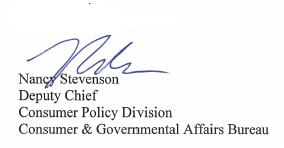 In the Matter ofTelplex CommunicationsComplaint Regarding Unauthorized Change ofSubscriber’s Telecommunications Carrier)))))))Complaint No. 3120621